…… / …… / 20…………………………………(Öğrencinin, Adı, Soyadı, İmza)DANIŞMAN GÖRÜŞÜDanışmanlığını yürüttüğüm ve yukarıda adı soyadı belirtilen öğrencinin Yüksek Lisans Tez Konusu Önerisinin kabul edilme- si hususunda bilgilerinizi ve gereğini arz ederim.…… / …… / 20…………………………………(Danışmanın Unvanı, Adı, Soyadı, İmza)GENEL BİLGİLERGENEL BİLGİLERGENEL BİLGİLERGENEL BİLGİLERGENEL BİLGİLERGENEL BİLGİLERGENEL BİLGİLERGENEL BİLGİLERÖğrenci No:Öğrenci Adı Soyadı:Anabilim Dalı:Teze Başlama Dönemi:Danışmanı:Tezin Türkçe Başlığı:Olabildiğince kısa, anlaşılır ve tez konusunu yeterli şekilde açıklar nitelikte olmalıdır.Olabildiğince kısa, anlaşılır ve tez konusunu yeterli şekilde açıklar nitelikte olmalıdır.Olabildiğince kısa, anlaşılır ve tez konusunu yeterli şekilde açıklar nitelikte olmalıdır.Olabildiğince kısa, anlaşılır ve tez konusunu yeterli şekilde açıklar nitelikte olmalıdır.Olabildiğince kısa, anlaşılır ve tez konusunu yeterli şekilde açıklar nitelikte olmalıdır.Olabildiğince kısa, anlaşılır ve tez konusunu yeterli şekilde açıklar nitelikte olmalıdır.Tezin İngilizce Başlığı:Anahtar Kelimeler:Key Words:Tezin Niteliği: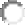 YerelUlusalEvrensel*Tez Konusu Üniversite Sanayi İş Birliği Kapsamı:* EvetHayırÜniversite Dışı Laboratuvar İş Birliği Kapsamı  : EvetHayırAnket Çalışması:Yapılacaktır.Yapılmayacaktır.Etik Kurul Raporu(Canlı Denekler İçin):Ektedir.Gerekli Değildir.2. TEZİN AMACINot: Bu bölümde araştırmanın amacı açık bir şekilde belirtilmelidir. Yazım alanı gerektiği kadar uzatılabilir.3. TEZİN ÖNEMİNot: Bu bölümde yürütülecek araştırmanın; bilime, uygulamaya ve topluma sağlayacağı yararları, benzer konuda daha önce yapılmış araştırmalar arasındaki yeri ve önemi açıklanmalıdır. Yazım alanı gerektiği kadar uzatılabilir.4. MATERYAL VE METOTNot: Bu bölümde, araştırmada kullanılacak materyalin neler olduğu, nasıl, ne şekilde ve ne zaman sağlanacağı; amaca ulaşabilmek için uygulanması düşünülen deneme planı ve yöntemleri; elde edilecek verilerin nasıl ve ne şekilde değerlendirileceği kaynak göstererek ayrıntılı şekilde açıklanmalıdır. Yazım alanı gerektiği kadar uzatılabilir.5. TEMEL KAYNAKLARNot: Bu bölümde, araştırma konusuyla ilgili kaynaklar FBE Tez Yazım Kılavuzuna uygun şekilde verilmelidir. Yazım alanı gerektiği kadar uzatılabilir.6. TEZ PLANLAMASI VE ÇALIŞMA TAKVİMİ6. TEZ PLANLAMASI VE ÇALIŞMA TAKVİMİ6. TEZ PLANLAMASI VE ÇALIŞMA TAKVİMİMateryal ve metot bölümünde detayları verilen her bir aşamanın başlangıç ve bitiş süreleri aşağıdaki tabloda belirtilmelidir.Materyal ve metot bölümünde detayları verilen her bir aşamanın başlangıç ve bitiş süreleri aşağıdaki tabloda belirtilmelidir.Materyal ve metot bölümünde detayları verilen her bir aşamanın başlangıç ve bitiş süreleri aşağıdaki tabloda belirtilmelidir.Başlıca AşamalarAyrıntılı BilgiZamanlama